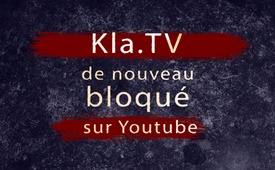 Kla.TV de nouveau bloqué sur Youtube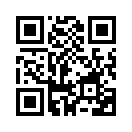 YouTube a une fois de plus bloqué Kla.TV ! Vous trouverez de plus amples informations dans cette émission et sur www.kla.tv/gesperrt.  Si tu veux faire quelque chose en faveur de la liberté d'expression, reste en contact avec nous à travers www.kla.tv/news. Recommande-nous également sous www.kla.tv/empfehlen.YouTube a une fois de plus bloqué la page allemande de Kla.TV ! Kla.TV ne peut plus rien télé-charger. Pour en savoir plus : www.kla.tv/gesperrt
La vidéo « 53 déclarations de guerre contre l'Allemagne seul responsable ? » [www.kla.tv/5784] aurait enfreint les directives concernant les discours haineux (Hate Speech). Cette vidéo suppri-mée par Youtube ne traite pourtant que de faits rarement évoqués, et n'appelle en aucune façon à la violence ou à la haine. Elle a été réalisée de manière journalistique correcte et avec des sources vérifiables.
Kla.TV avertit depuis des années que des termes comme « discours haineux » sont créés pour faire taire les voix critiques et importunes. Et que se passera-t-il si cela continue et que nous pas-sons pour des criminels quand nous faisons fonctionner Kla.TV ? Comment rester en contact face à une telle censure d'Internet ?
Fais quelque chose aujourd'hui pour montrer que tu ne te laisses pas voler ton droit fondamental à la liberté d'expression en t’abonnant à notre newsletter gratuite et en restant en contact avec nous. www.kla.tv/news
Fais une autre chose encore en faveur du droit fondamental à la liberté d'expression en recom-mandant la newsletter Kla.TV à au moins 5 autres personnes : www.kla.tv/empfehlen
www.kla.tv – Votre chaîne d'information non censurée, des nouveautés tous les jours.de ls.Sources:www.kla.tv/5784Cela pourrait aussi vous intéresser:#Kla.TV-fr - et son histoire... - www.kla.tv/Kla.TV-fr

#YouTube-fr - www.kla.tv/YouTube-fr

#CensureDesMedias - des médias - www.kla.tv/CensureDesMediasKla.TV – Des nouvelles alternatives... libres – indépendantes – non censurées...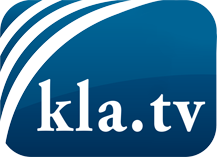 ce que les médias ne devraient pas dissimuler...peu entendu, du peuple pour le peuple...des informations régulières sur www.kla.tv/frÇa vaut la peine de rester avec nous! Vous pouvez vous abonner gratuitement à notre newsletter: www.kla.tv/abo-frAvis de sécurité:Les contre voix sont malheureusement de plus en plus censurées et réprimées. Tant que nous ne nous orientons pas en fonction des intérêts et des idéologies de la système presse, nous devons toujours nous attendre à ce que des prétextes soient recherchés pour bloquer ou supprimer Kla.TV.Alors mettez-vous dès aujourd’hui en réseau en dehors d’internet!
Cliquez ici: www.kla.tv/vernetzung&lang=frLicence:    Licence Creative Commons avec attribution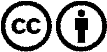 Il est permis de diffuser et d’utiliser notre matériel avec l’attribution! Toutefois, le matériel ne peut pas être utilisé hors contexte.
Cependant pour les institutions financées avec la redevance audio-visuelle, ceci n’est autorisé qu’avec notre accord. Des infractions peuvent entraîner des poursuites.